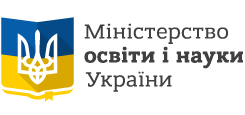 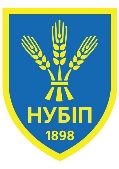 Міністерство освіти і науки УкраїниНаціональний університет біоресурсів і природокористування УкраїниЕкономічний факультетКафедра статистики та економічного аналізуКафедра бухгалтерського обліку і аудиту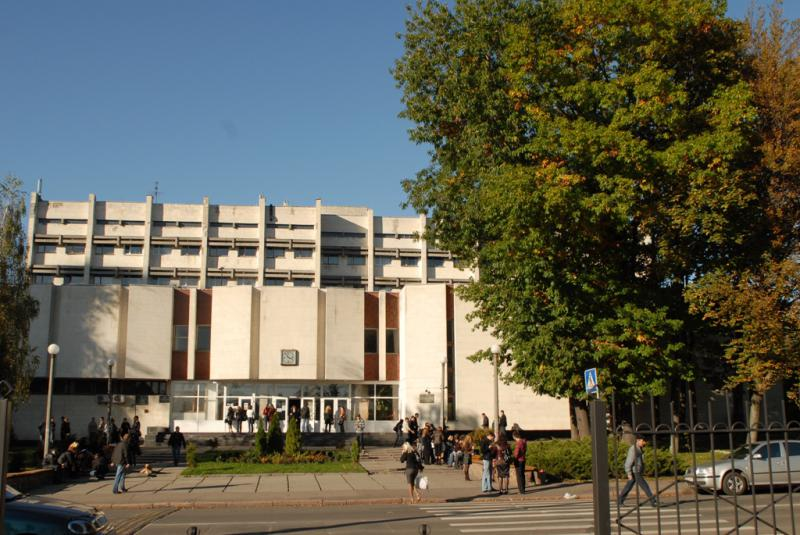 ІНФОРМАЦІЙНИЙ ЛИСТМіжнародної науково-практичної інтернет-конференції «Соціально-екологічна відповідальність бізнесу: облікове відображення та аналітично-прогнозна оцінка»,яка відбудеться16 червня 2016 рокум. Київ, УкраїнаШАНОВНІ КОЛЕГИ!Запрошуємо до участі в інтернет-конференціїнауково-педагогічних працівників, науковців, докторантів, аспірантів, студентів, представників органів влади, громадських організацій та підприємствТЕМАТИЧНІ НАПРЯМИ РОБОТИ КОНФЕРЕНЦІЇОбліково-інформаційне забезпечення управління соціально-екологічною відповідальністю бізнесу.Аналітична оцінка соціально-екологічної відповідальності бізнесу.Економетричне моделювання прогнозування підвищення соціально-екологічної відповідальності бізнесу.УМОВИ УЧАСТІКонференція проходитиме на базі Національного університету біоресурсів і природокористування України (м. Київ).Робочі мови конференції – українська, російська, англійська.Форма участі в конференції – дистанційна.Не пізніше встановленого терміну (16.04.2016) подати на ел. адресу statistics_chair@nubip.edu.ua: відомості про авторів (Vidomosti_Ivanenko.doc); наукова стаття (Paper_Ivanenko.doc); розширена анотація статті англійською мовою обсягом 2-3 сторінки тексту (Аbstract_Ivanenko.doc); 2 рецензії, підписані доктором або кандидатом наук і завірені печаткою тієї установи, де працює рецензент;лист-клопотання тієї установи, де працює автор із проханням публікації; експертний висновок про те, що в матеріалах не містяться дані, які не підлягають відкритій публікації.		 У темі повідомлення вказати тему «Матеріали на конференцію 16.06.2016».За результатами конференції вийде Науковий вісник НУБіП України: серія «Економіка, аграрний менеджмент, бізнес» (включено до переліку наукових фахових видань України, в яких можуть бути опубліковані 
результати дисертаційних робіт на здобуття наукових ступенів доктора і кандидата економічних наук згідно з наказом МОН України від 12 травня 2015 р. № 528; включено до наукометричних баз USJ, РІНЦ, індексується 
Google Scholar.).Науковий вісник буде розміщений для обговорення на сайті університету в розділі конференціїКОНТРОЛЬНІ ДАТИ КОНФЕРЕНЦІЇ16.04.2016 – кінцевий термін подання статей;16.06.2016 – проведення конференції.ОПЛАТА ПУБЛІКАЦІЇВартість 1 сторінки публікації становить 35 грн. Оплата здійснюється після погодження статті редакційною комісією. Вартість пересилки здійснюється за рахунок одержувача. ВИМОГИ ДО ОФОРМЛЕННЯ СТАТЕЙДо розгляду приймаються наукові статті обсягом 8-12 сторінок тексту, формат паперу – А4, орієнтація – книжкова, поля з усіх сторін – 20 мм, міжрядковий інтервал – 1,5, кегль шрифту – 14, гарнітура – Times New Roman, абзац – 1 см (лише для основного тексту анотацій і статті).Структура наукової статті:рядок 1 – УДК (вирівнювання по лівому краю, шрифт – напівжирний). Визначити код УДК ви можете за цим посиланням: http://teacode.com/online/udc/рядок 2 – назва наукової статті (вирівнювання  по   центру,  шрифт  –напівжирний, великі літери);рядок 3 – ініціали та прізвище  автора (співавторів, шрифт – напівжирний); науковий ступінь і вчене звання, місце роботи (повна назва  структурного  підрозділу, шрифт – напівжирний курсив), кожен співавтор із нового рядка, вирівнювання по центру;рядок 4 – електронна адреса авторів;рядок 5 – анотація (кегль шрифту – 14, курсив, міжрядковий інтервал –  1). Обсяг анотації повинен бути не менше 150 слів;До публікації приймаються рукописи з максимально конкретизованими анотаціями. Анотація повинна містити основні висновки роботи та результати роботи. Композиційно анотація може бути збудована за принципом IMRAD (Introduction, Methods, Results and Discussion):Актуальність.Мета – мета і завдання дослідження.Методи – відомості про те, коли, де, як проводилося дослідження; яка інформація, методи використовувалися; хто був включений в групу піддослідних.Результати – основні висновки (конкретика), результати дослідження.Перспективи – інформація про те, як отриманий результат співвідноситься з висновками інших учених, які перспективи дослідження, напрями подальшої роботи, складності.рядок 6 – ключові слова (кегль шрифту – 14, курсив, міжрядковий інтервал – 1; словосполучення використовуються для пошуку статті в електронних базах), вони повинні бути лаконічними, відображати зміст і специфіку рукопису.Анотація та ключові слова підлягають перевірці з метою недопущення технічного перекладу програмними засобами, оскільки рукописи будуть доступні в Інтернет-мережі: бібліографічних (наукометричних) базах, інформаційних порталах, онлайн-бібліотеках.рядок 7 – текст наукової статті із зазначенням наступних елементів:Актуальність, де висвітлюється важливість дослідження, існуючі проблеми та напрями їх вирішення в контексті поставлених наукових завдань; вказуються невирішені частини проблеми.Аналіз останніх досліджень та публікацій, де подається короткий аналіз результатів досліджень науковців з тематики наукової статті.Мета дослідження, де вказуються мета і завдання наукового дослідження.Матеріали і методи дослідження, де висвітлюються основні методи і прийоми, застосовані у науковій статті.Результати дослідження та їх обговорення, де висвітлюються основні отримані результати дослідження, подані у науковій статті.Висновки і перспективи, де подаються конкретні висновки за результатами дослідження та перспективи подальших розробок.В  кінці  наукової статті  подається Список літератури (не менше 8-ми джерел) у порядку згадування або у алфавітному порядку (кегль шрифту – 14, міжрядковий інтервал – 1). Список використаних джерел оформляється за міждержавним стандартом ДСТУ ГОСТ 7.1:2006. Посилання на літературні джерела в тексті наукової статті слід надавати в квадратних дужках [1, с. 56; 7, с. 45–51].Після цього подається список використаних джерел англійською мовою (References), який формується за міжнародним стандартом АРА (використовуватиметься під час розташування рукописів у зарубіжних базах).Матеріали, оформлені з відхиленням від зазначених вимог, оргкомітет не розглядатиме.
ЗРАЗОК ОФОРМЛЕННЯ НАУКОВОЇ СТАТТІУДК 123НАЗВА НАУКОВОЇ СТАТТІП. І. ІВАНЕНКО, кандидат економічних наук, доцент кафедри бухгалтерського облікуУжгородський національний університетE-mail: petro54@ukr.netАнотація.  Текст текст текст … .Ключові слова: текст текст текст……Актуальність (Introduction). Текст текст текст текст текст текст текст …Аналіз останніх досліджень та публікацій (Analysis of recent researches and publications). Текст текст текст текст текст текст текст …Мета (Purpose). Текст текст текст текст текст текст текст … Методи (Methods). Текст текст текст текст текст текст текст Результати (Results). Текст текст текст текст текст текст текст …Висновки і перспективи (Discussion). Текст текст текст текст текст текст …Список використаних джерел1. Текст текст текст… .References1. Text text text … .НАЗВАНИЕ НАУЧНОЙ СТАТЬИП. И. ИваненкоАннотация.  Текст текст текст … Ключевые слова: текст текст текст …TITLE SCIENTIFIC ARTICLEP. I. IvanenkoAbstract. Text text text … .Keywords: Text text textЗАЯВКА НА УЧАСТЬ У КОНФЕРЕНЦІЇ«Соціально-екологічна відповідальність бізнесу: облікове відображення та аналітично-прогнозна оцінка»Усі пункти обов’язкові для заповнення!Я (Ми) _________________________________________________________автор(и) статті ______________________________________________________ підтверджую(-ємо) своє бажання розмістити наукову статтю у збірнику наукових праць «Науковий вісник НУБіП України: серія «Економіка, аграрний менеджмент, бізнес». Погоджуюсь з усіма висунутими редакційною колегією вимогами щодо змісту, обсягу, оформлення і порядку подання матеріалів.Даю(-ємо) згоду на збір і обробку персональних даних з метою включення їх в базу даних відповідно до Закону України № 2297-VІ “Про захист персональних даних” від 01.06.2010 р.Передаю(-ємо) редакційній колегії збірника наукових праць «Науковий вісник НУБіП України» невиключні права на публікацію вказаної статті, яка з метою популяризації імен(і) автора(-ів) статті буде розміщена y наукометричних базах.Дата                              _____________________                      П І П                 (Підпис)КОНТАКТНІ ДАНІ ОРКОМІТЕТУОрганізатори:Національний університет біоресурсів і природокористування Українивул. Героїв Оборони, 11, корп. 10м. Київ, 03041Еmail: statistics_chair@nubip.edu.ua Web: http://nubip.edu.ua/node/15800Відповідальний секретар:Воляк Леся РоманівнаТел.: +380979352956E-mail: voliaklr@gmail.comНадіслані Вами матеріали вважаються прийнятими за умови отримання від оргкомітету конференції підтвердження на Ваш e-mailПрізвище, ім’я та по батьковіФамилия, имя и отчествоName and SurnameНауковий ступіньВчене званняПосадаМісце роботи (навчання)Назва статтіНазвание статьиArticle titleКонтактні телефониE-mailПоштова адреса:Кому вулиця, дім, квартира (офіс)населений пункт, район, областькраїна (для іноземців) індекс